PERANCANGAN SISTEM PERPIPAAN DISTRIBUSI AIR BERSIH PERUMAHAN DENGAN MENGGUNAKAN SOFTWARE PIPE FLOW EXPERTTUGAS AKHIRDiajukan untuk memenuhi salah satu syarat kelulusan dalam mengikuti program sarjana strata-1Disusun oleh :Nama	: PRASATYA NUGRAHANRP	: 07.3030039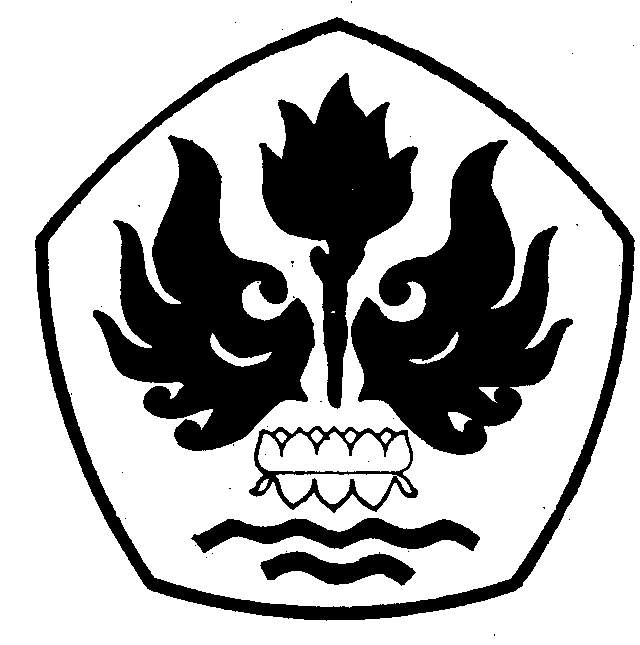 JURUSAN TEKNIK MESINFAKULTAS TEKNIKUNIVERSITAS PASUNDANBANDUNG2013LEMBAR PENGESAHANPERANCANGAN SISTEM PERPIPAAN UNTUK DISTRIBUSI  AIR BERSIH DI PERUMAHAN DENGAN MENGGUNAKAN SOFTWARE PIPE FLOW EXPERT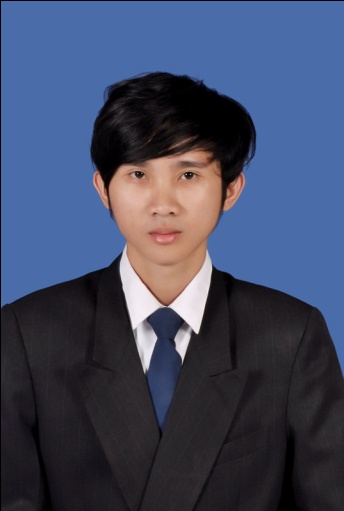 Nama	    : Prasatya NugrahaNRP	    : 073030039
PROGRAM STUDI TEKNIK MESIN FAKULTAS TEKNIK UNIVERSITAS PASUNDANPEMBIMBING I							 PEMBIMBING IIEndang Achdi, Ir., MT.						Syahbardia, Ir., MT.